 BijlagenBijlagenInhoudBijlage 1: Projectplan …………………….……………………………….………………3Bijlage 2: Onderzoek OIG ………………………..………………………….……………6Bijlage 3: Enquête web applicaties en studiekeuze ………………...……………….7Bijlage 4: Interviewschema diepte-interviews ……………………………...….……..9Bijlage 5: Applicatie test …………………………..…………..……………………..…11Bijlage 1: ProjectplanProject startdatum: 7 februari 2012Project duur: 20 wekenEindproductenWeb applicatie EDG Media met alle bijbehorende bestandenHandleiding met toelichting van de codeKosten en batenIn dit project is geen sprake van kosten en baten, aangezien het om een afstudeerstage gaat. Er is een urenverantwoording, maar geen uurloon, alleen een maandelijkse vergoeding.Projectrisico’sHaalbaarheid:Aangezien het om een project gaat waarin de stagiair alleen verantwoordelijk is voor de applicatie, kan er sprake zijn van gebrekkige kennis. Gedurende het project zal er kennis opgedaan worden en moeten worden. Dit vormt zowel een uitdaging als een risico om de deadlines te halen.Tijdsnood:Door eventuele ziekte, gebrekkige kennis, miscommunicatie of andere omstandigheden kan het project niet op tijd afgerond zijn. Hierdoor kan er tijdsnood of uitloop plaatsvinden. Eventuele vertraging zal resulteren in een langere doorlooptijd van de stagiair. In overleg met EDG Media is besloten dat de stagiaire gewoon kan blijven tot het project is afgelopen, ook als de stagiair al klaar is met zijn studie.Tijdsplanning* Planning is vanaf juni aangepast i.v.m. programmeren Back-End RESTful en gewijzigde inleverdatum scriptieFiguur 1 – Tijdsplanning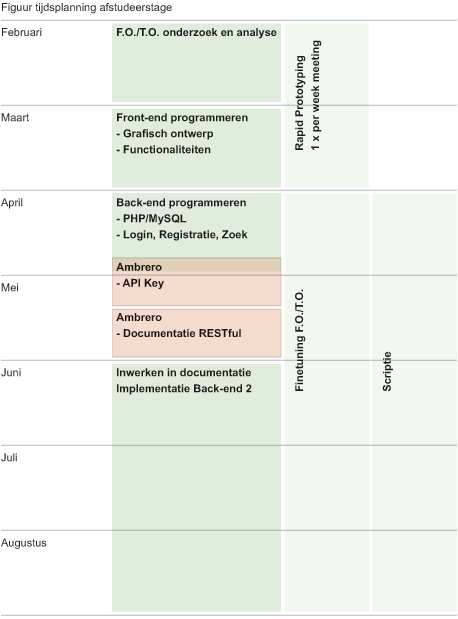 Bijlage 2: TKMST Monitor – Onderwijs Innovatie GroepSamenvatting van het onderzoek naar de inzet van sociale media bij het maken van een studiekeuze door de doelgroep. Interessante resultaten:Ongeveer 40% van de VMBO scholieren en 20% van de VWO scholieren zetten sociale media al in bij hun studiekeuze. Van deze aantallen vindt 68% hier informatie over open dagen en voorlichtingsdagen het belangrijkst. De helft van de scholieren die geen gebruik maken van sociale media bij de studiekeuze vindt het wel een interessant medium om in te zetten voor de studiekeuze. De scholieren die het gebruik van sociale media bij de studiekeuze niet ondersteunen, zegt 65% dat de informatie die onderwijsinstellingen bieden niet relevant zijn voor sociale media.De meeste gebruikte sociale media om informatie over studies te vinden zijn Hyves, Facebook en Youtube. De scholieren die aan hebben gegeven dat ze nog geen gebruik maken van Sociale Media bij de studiekeuze gaven wel aan dat ze het eventueel via deze kanalen zouden doen.Bij het onderzoek kregen de scholieren de volgende stelling:“Het voordeel van sociale media is het raadplegen van meningen over een studie of onderwijsinstelling.”De scholieren werden in twee groepen en moesten reageren op deze stelling. De eerste groep bestond uit de scholieren die eerder hadden aangegeven sociale media wel te gebruiken bij de studiekeuze. De tweede groep bestond uit de scholieren die hadden aangegeven sociale media niet te gebruiken bij de studiekeuze. Van de groep die sociale media wel gebruikt, was 48,3% het eens met de stelling. Deze groep zou sociale media eerder gebruiken om gemakkelijk algemene informatie over een studie of onderwijsinstelling te vinden. Van de groep die sociale media niet gebruikt bij de studiekeuze, is 70% het eens met de stelling.Naar aanleiding van het onderzoek heeft de Onderwijs Innovatie Groep vastgesteld dat de groep met scholieren die sociale media wel inzetten bij de studiekeuze informatie over open dagen zien als de meest relevante informatie. Daarom moet TKMST er bovenop zitten dat alle open dagen beschikbaar zijn voor de scholieren.De scholieren die sociale media nog niet gebruiken bij de studiekeuze zijn van mening dat het raadplegen van een onderwijsinstelling erg belangrijk is. De kans die voor TKMST open ligt is dus het delen van meningen en blogs van studenten en onderwijsinstellingen.Bijlage 3: Enquête web applicaties en studiekeuzeIn welke klas zit je?_________________Heb jij een Facebook Account?JaNeeZo ja, hoe vaak maak je er gebruik van?DagelijksWekelijksMaandelijksVrijwel nooitIs je Facebook account geïntegreerd met applicaties? Denk aan Instagram, Spotify, 9GAG et cetera.JaNeeZou jij je Facebook account gebruiken om in te loggen op websites en/of applicaties?JaNeeHeb jij een Twitter Account?JaNeeZo ja, hoe vaak maak je er gebruik van?DagelijksWekelijksMaandelijksVrijwel nooitZou jij je Twitter account gebruiken om in te loggen op websites en/of applicaties?JaNeeOp welke manier word jij het liefst geholpen bij je studiekeuze?Informatie over studies en onderwijsinstellingenOverzicht van het aanbod aan open dagenNieuwsbrieven/brochures en de mogelijkheid om je hiervoor in te schrijvenAnders, namelijk ______________________________________________Ben je al bezig met het kiezen van een vervolgstudie?JaNeeZo ja, via welke wegen zoek je een vervolgstudie?Nieuwsbrieven/brochuresOpen dagenApplicaties (voor je smartphone)WebsitesMagazinesAnders, namelijk _______________________________________________Zou je een applicatie gebruiken die je ondersteunt bij je studiekeuze?JaNeeWat zou je met deze applicatie moeten kunnen doen?_________________________________________________________________________________________________________________________________________________________________________________________________________________________________________________________________________Bijlage 4: Interviewschema diepte-interviewsLeeftijd: ________________________________Klas: __________________________________Datum interview: _________________________Bij de inleiding moeten de volgende punten aan bod komen:Opdrachtgever onderzoek: EDG Media.Doel interview: inzicht krijgen welke functies aankomende studenten nuttig vinden in een applicatie die ze helpt bij hun studiekeuze en of ze een dergelijke applicatie gaan gebruiken.Duur interview: 45 tot 60 minuten.Soortvragen: open vragen met betrekking tot het doel van het interview.Anoniem.Gebruik recorder.Afstudeerscriptie beschikbaar voor de geïnterviewden.Benadrukken dat eigen mening van de geïnterviewden van belang is.Uitleg inhoud applicatie.Openingsvragen:Kun je in het kort iets vertellen over jezelf in combinatie met je studiekeuze/gebruik van sociale media?Hoe zou je jezelf willen omschrijven als het gaat om gebruik sociale media? (Gebruik jij sociale media vaak – regelmatig – af en toe – vrijwel nooit?)De volgende vragen gaan over de web applicatie voor EDG Media.Gebruik jij sociale media bij het maken van je studiekeuze? Zo nee, waarom niet? Zo ja waarvoor?Wat doe je op dit moment om meer informatie over studies te krijgen?Ben je van mening dat de applicatie kan bijdragen aan een weloverwogen studiekeuze? Zo ja, waarom? Zo nee, waarom niet?Denk je dat de applicatie scholieren aanmoedigt om zich te verdiepen in de informatie voor ze de open dagen bezoeken? Zo nee, waarom niet? Zo ja, waarom?Zou de applicatie een aanvulling kunnen zijn op de huidige informatieverstrekking? Zo ja, waarom? Zo nee, welke informatie zou je dan willen ontvangen? Aan welke informatie heb je behoefte tijdens het bezoeken van een open dag?Zou je eerder gelezen informatie willen inzien tijdens het bezoeken van een open dag? Zo nee, waarom niet? Zo ja, waarom?Zou jezelf informatie delen via de applicatie, informatie toevoegen op de applicatie, vragen stellen of vragen beantwoorden die op een forum gesteld worden, deelnemen aan discussies? Zo ja, waarom zou je dat doen? Denk je dat de applicatie waardevol is bij het bezoeken van open dagen? Zo nee, welke functionaliteiten zou je aan de applicatie toe willen voegen om zo scholieren toch gebruik te laten maken van de applicatie?Zou je het handig vinden om in te kunnen loggen via Facebook of Twitter? Zo ja, waarom. Zo nee, waarom niet?Zou je het bezwaarlijk vinden als op je Facebook pagina te zien is welke open dagen je hebt bezocht of welke andere scholieren de open dag hebben bezocht? Zo ja, waarom? Zou je deze applicatie gebruiken? Zo ja, waarom? Zo nee, waarom niet?AfsluitingHeb je zelf nog opmerkingen of aanvullingen met betrekking tot dit interview?De geïnterviewden bedanken voor de genomen moeite en tijd. Bijlage 5: Applicatie testVoer onderstaande taken uit:Registreren voor de applicatie en inloggen middels Facebook;Zoeken naar een bepaalde studie en inschrijven voor de open dag van deze studie;Een onderwijsinstelling opbellen via de applicatie en een routebeschrijving opvragen naar deze onderwijsinstelling;Een bericht achterlaten op de Twitter feedBeantwoord de vragen:Welke van deze vier taken had je het meest moeite mee en waarom?__________________________________________________________________________________________________________________________________________________________________De antwoorden op de meerkeuzevragen kunnen variëren van geheel mee eens – mee eens – neutraal - mee oneens – geheel mee oneens Navigatie:									    geheel 	    geheel   									  mee eens	mee oneensHet is moeilijk om te navigeren door de applicatie 				O  O  O  O  OIk kan snel vinden wat ik zoek op de applicatie 				O  O  O  O  OOnthouden waar ik me bevind binnen de applicatie is lastig 		O  O  O  O  OIk krijg wat ik verwacht als ik klik op zaken van de applicatie 		O  O  O  O  OIk kan snel in contact komen met de onderwijsinstellingen 			O  O  O  O  OEventueel aanvullend commentaar op de observaties:__________________________________________________________________________________________________________________________________________________________________Waar kan de navigatie eventueel verbeterd worden?__________________________________________________________________________________________________________________________________________________________________Inhoud									    geheel 	    geheel   									  mee eens	mee oneensDe applicatie bevat veel dingen die me interesseren 			O  O  O  O  OAlles binnen de applicatie is makkelijk te begrijpen				O  O  O  O  OIk ervaar informatie als efficiënt als ik de web applicatie gebruik 		O  O  O  O  OEventueel aanvullend commentaar op de observaties:__________________________________________________________________________________________________________________________________________________________________Welke onderdelen van de applicatie kunnen uitgebreider, en welke minder uitgebreid?__________________________________________________________________________________________________________________________________________________________________Structuur									    geheel 	    geheel   									  mee eens	mee oneensDe applicatie lijkt me logisch ingedeeld 					O  O  O  O  OEventueel aanvullend commentaar op de observaties:__________________________________________________________________________________________________________________________________________________________________Vorm									    geheel 	    geheel   									  mee eens	mee oneensDe pagina’s binnen de applicatie zien er aantrekkelijk uit 			O  O  O  O  OEventueel aanvullend commentaar op de observaties:__________________________________________________________________________________________________________________________________________________________________Overig									    geheel 	    geheel   									  mee eens	mee oneensDe applicatie heeft meer introductie-uitleg nodig 				O  O  O  O  OEventueel aanvullend commentaar op de observaties:__________________________________________________________________________________________________________________________________________________________________ActiviteitDatumDoorlooptijd afstudeerstage*Woensdag 8 februari – Vrijdag 31 augustusVooronderzoek + AnalyseWoensdag 8 februari – Vrijdag 9 maartFunctioneel + Technisch OntwerpWoensdag 8 februari – Vrijdag 9 maartFront-End programmerenMaandag 12 maart – Dinsdag 3 aprilBack-End PHP/MySQLWoensdag 4 april – Dinsdag 2 meiBack-End RESTfulWoensdag 3 mei – Vrijdag 24 augustus (onder voorbehoud)Veldonderzoek Anna van Rijn CollegeEnquête steekproefDiepte-interviewsMaandag 2 april – woensdag 18 aprilMaandag 2 april – donderdag 5 aprilDinsdag 17 april – woensdag 18 aprilSteekproef evaluerenMaandag 9 april – woensdag 11 aprilVeldonderzoek presenteren en besprekenDonderdag 19 april – vrijdag 20 aprilScriptie afrondenDonderdag 16 augustusApplicatie verbeteren en aanpassenMaandag 13 augustus – woensdag 29 augustusPresentatie voorbereidenDonderdag 23 augustusEindpresentatie Hogeschool UtrechtDonderdag 30 augustusOverdracht definitieve applicatieVrijdag 31 augustusTesten applicatieMaandag 10 september – vrijdag 14 septemberLanglopende activiteitenDag en tijdVoortgangsgesprekIedere dinsdag rond 10:00Vragen/OpmerkingenDagelijks rond 16:30LogboekDagelijks rond 16:45ScriptieVrijdag 12:00 – 15:00WeekoverzichtVrijdag 15:00 – 17:00OnderdeelAantal dagenScriptie25Technisch Ontwerp10Inloggen PHP5Registreren PHP5Swipe navigatie2Plattegrondweergave5Share2Telefonisch contact2Twitter feed5Google Maps navigatie5Zoeken5User preferences opslaan10Database koppelingen PHP/MySQL10Framework15Presentatiepagina’s5Codetoelichting5Realisatie grafisch ontwerp25Restful Web Service10